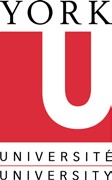  AFFIRMATIVE ACTIONCONFIDENTIAL     SELF-IDENTIFICATION FORMYork University values diversity and welcomes applications from qualified national and international academics. York University has an Affirmative Action Program with respect to its faculty and librarian appointments.  The designated groups are women, visible minorities (members of racialized groups), persons with disabilities and Indigenous Peoples. Self-identifying as a member of one or more of these designated groups is optional but is required in order to be considered in the Affirmative Action Program.  We encourage you to self-identify by checking the appropriate box(es) below which may apply to you.  The information provided will be used solely for the purpose of Affirmative Action hiring.For further information about the Affirmative Action Program, please contact the Affirmative Action line at 416-736-5713.NAME OF CANDIDATE:          Women								Yes          No 	Indigenous Peoples of Canada who are First Nations, Inuit, or Métis;		Yes 	    No 	If you are Indigenous to outside of Canada, please check “Indigenous Peoples outside of Canada” belowVisible minorities (racialized) are persons, other than Indigenous peoples of Canada [Indigenous to Canada including First Nations, Inuit, or Métis], who are non-Caucasian in race or non-white in colour, regardless of birthplace. Based on this definition, are you a visible minority (racialized) person? 		Yes          No If you answered “yes”, you are invited to voluntarily check all that apply:  Arab 
  Black (e.g., African, American, Canadian, Caribbean)  Chinese  Filipino  Japanese  Korean  Non-White Latin American (including Indigenous persons from Central and South America)  Non-White West Asian (e.g., Iranian, Lebanese, Afghan)  South Asian (e.g., Bangladeshi, Pakistani, Indian, Guyanese, Trinidadian, Sri Lankan, East African)   South East Asian (e.g., Burmese, Cambodian/Kampuchean, Laotian, Malaysian, Thai, Vietnamese, Indonesian)  Persons of mixed origin (e.g., with one parent member of a visible minority group)  Native American or American Indian, Alaska Native or Native Hawaiian (Kanaka Maoli)   Indigenous peoples outside of CanadaPersons with disabilities						  	Yes          No       I confirm that I have read and understood the information above.SIGNATURE:      DATE:                 Updated: May 2021 for York University Faculty Association job applicantsAll information is kept confidential to the hiring process